Муниципальное бюджетное дошкольное образовательное учреждение детский сад № 79 комбинированного видаРазвлечение «Бал цветов»          для детей младшего   дошкольного возрастаСоставила и провела:воспитательА.И.Свинаренко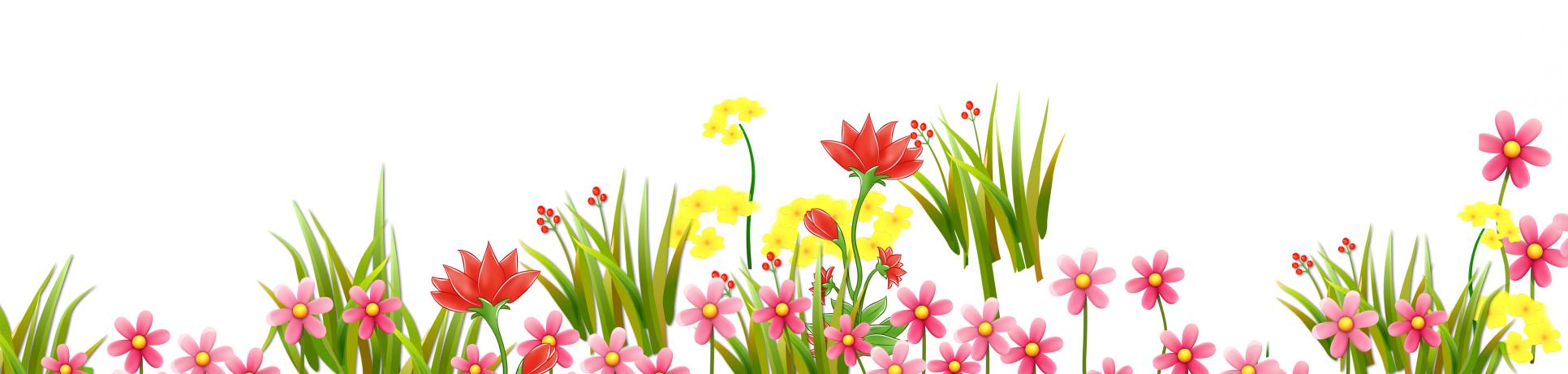 Одинцово, 2015Цель. Закрепить знания детей о цветах, внешнем виде цветов. Классифицировать по месту обитания (луговые, садовые, комнатные цветы) развивать быстроту, ловкость, внимание. Позабавить, повеселить детей, доставить радость от совместной деятельности. Место проведения: участок группы «Зайчата». Веранда украшена цветами, шарами. Дети нарядные приходят на участок под музыку «Вальс цветов» П. Чайковского из балета «Щелкунчик».В.:  Здравствуйте, ребята! Я очень рада вас видеть на моем балу. Каждый год летом,  я – царица цветов – роза, устраиваю бал цветов.Знаете, что такое бал?Да! Это красивые наряды, танцы и веселие.Так пусть начнется наш бал. (Взмахивает волшебной палочкой) Звучит музыка. Дети строят хоровод под песню Э.Пьехи «Венок Дуная».В.: Молодцы! А хотите поиграть? Игра называется «Собери букет».Только цветы в букете должны быть одинакового цвета. И мы их поставим вот в эти красивые вазы.Ой! А это что за цветок?.....Ромашка. А вы знаете, что можно делать с ромашкой? Гадать! Вот мы сейчас погадаем и разгадаем загадки, а вот и ониА теперь друзья-ребятки,Отгадайте-ка загадки.Это, что за стебелекРастет в поле … (василёк)Можешь получить занозуЕсли будешь рвать ты … (розу)Носит желтенький кафтанчикСкромный мальчик -… (одуванчик)Он пробился сквозь валежникНазывается … (подснежник)Ведь не зря в победный деньЗацвела у нас … (сирень)Он понравится вам оченьСкромный, нежный … (колокольчик)А весной, не очень раноРаспускаются … (тюльпаны)День рожденье  НаташкиМы подарим ей … (ромашки)Расцвели в саду КристиныЯрким цветом … (георгины)А у маленькой у ЛизыНа столе стоят … (гвоздики)Молодцы! Цветы вы хорошо знаете, а знаете ли вы, из каких частей состоит любой цветок?(На демонстрационном плакате рассматриваем корень, стебель, лист, цветок)А знаете ли вы, для чего на земле нужны трава, цветы, кустарники, деревья? Для кислорода, здоровья и жизни. А какие вы знаете лекарственные растения?Задание в конвертах «Собери картинку лекарственного растения».В.: Очень хорошо! А знаете ли вы как называются цветочки которые растут в лесу? (Лесные), а  как нужно себя вести в лесу знаете?А вы считаете себя другом природы? Тогда вы должны мне дать честное слово, что будете беречь природу.Клятва юного друга природы.Я обещаю охранять природу, не рвать и не топтать цветы. (Обещаю)В природе буду вести себя тихо и скромно. (Обещаю)Буду заботиться о чистоте окружающей среды (Обещаю).                          В.: Эти слова для меня как нектар на душу. А теперь давайте танцевать.